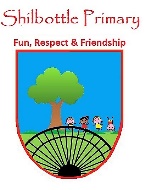 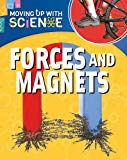 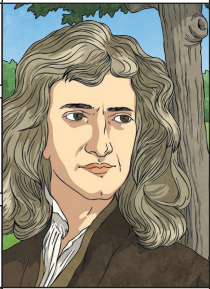 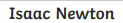 VocabularyMeaningair resistanceA type of friction caused by air pushing against any moving object. buoyancyA upward force that a liquid applies to objects.forces Pushes and pulls.frictionA force that acts between two surfaces or objects that are moving, or trying to move across each other.gravityA pulling force exerted by the earth (or anything else that has mass).massA measure of how much matter is inside an object.mechanismParts which work together in a machine.weightThe measure of the force of gravity on an object.